LYONESSE LADYOFF-ISLANDS’ LAUNCH MOVEMENTSLYONESSE LADYOFF-ISLANDS’ LAUNCH MOVEMENTSLYONESSE LADYOFF-ISLANDS’ LAUNCH MOVEMENTSLYONESSE LADYOFF-ISLANDS’ LAUNCH MOVEMENTSLYONESSE LADYOFF-ISLANDS’ LAUNCH MOVEMENTSLYONESSE LADYOFF-ISLANDS’ LAUNCH MOVEMENTSLYONESSE LADYOFF-ISLANDS’ LAUNCH MOVEMENTSLYONESSE LADYOFF-ISLANDS’ LAUNCH MOVEMENTSLYONESSE LADYOFF-ISLANDS’ LAUNCH MOVEMENTSLYONESSE LADYOFF-ISLANDS’ LAUNCH MOVEMENTSCargo to be on the Quay for 0745 & 1130Cargo to be on the Quay for 0745 & 1130Cargo to be on the Quay for 0745 & 1130Cargo to be on the Quay for 0745 & 1130WEEK COMM: 7TH SEPT 2020WEEK COMM: 7TH SEPT 2020WEEK COMM: 7TH SEPT 2020WEEK COMM: 7TH SEPT 2020WEEK COMM: 7TH SEPT 2020DEPART
from St. Mary’sDESTINATIONDESTINATIONARRIVEMONDAY 7th SEPTMONDAY 7th SEPTMONDAY 7th SEPTMONDAY 7th SEPTMONDAY 7th SEPTMONDAY 7th SEPTMONDAY 7th SEPTMONDAY 7th SEPTMONDAY 7th SEPTMONDAY 7th SEPTHIGH WATER:0818/5.1m5.1mAM08300900HIGH WATER:0818/5.1m5.1m10301100HIGH WATER:0818/5.1m5.1mLOW WATER:1440/1.4m1.4mPM13001320LOW WATER:1440/1.4m1.4m1400LOW WATER:1440/1.4m1.4mTUESDAY 8th SEPTTUESDAY 8th SEPTTUESDAY 8th SEPTTUESDAY 8th SEPTTUESDAY 8th SEPTTUESDAY 8th SEPTTUESDAY 8th SEPTTUESDAY 8th SEPTTUESDAY 8th SEPTTUESDAY 8th SEPTHIGH WATER:0849/4.9m4.9mAM08300900HIGH WATER:0849/4.9m4.9m10301100HIGH WATER:0849/4.9m4.9mLOW WATER:1512/1.7m1.7mPM13001320LOW WATER:1512/1.7m1.7m1400LOW WATER:1512/1.7m1.7mWEDNESDAY 9th SEPTWEDNESDAY 9th SEPTWEDNESDAY 9th SEPTWEDNESDAY 9th SEPTWEDNESDAY 9th SEPTWEDNESDAY 9th SEPTWEDNESDAY 9th SEPTWEDNESDAY 9th SEPTWEDNESDAY 9th SEPTWEDNESDAY 9th SEPTHIGH WATER:0923/4.7m4.7mAM08300900HIGH WATER:0923/4.7m4.7m10301100HIGH WATER:0923/4.7m4.7mLOW WATER:1545/1.9m1.9mPM13001320LOW WATER:1545/1.9m1.9m1400LOW WATER:1545/1.9m1.9mTHURSDAY 10th SEPTTHURSDAY 10th SEPTTHURSDAY 10th SEPTTHURSDAY 10th SEPTTHURSDAY 10th SEPTTHURSDAY 10th SEPTTHURSDAY 10th SEPTTHURSDAY 10th SEPTTHURSDAY 10th SEPTTHURSDAY 10th SEPTHIGH WATER:1007/4.4m4.4mAM08300900HIGH WATER:1007/4.4m4.4m10301100HIGH WATER:1007/4.4m4.4mLOW WATER:1639/2.2m2.2mPM13001320LOW WATER:1639/2.2m2.2m1400LOW WATER:1639/2.2m2.2mFRIDAY 11th SEPTFRIDAY 11th SEPTFRIDAY 11th SEPTFRIDAY 11th SEPTFRIDAY 11th SEPTFRIDAY 11th SEPTFRIDAY 11th SEPTFRIDAY 11th SEPTFRIDAY 11th SEPTFRIDAY 11th SEPTHIGH WATER:1112/4.2m4.2mAM08300900HIGH WATER:1112/4.2m4.2m10201050HIGH WATER:1112/4.2m4.2mLOW WATER:1757/2.4m2.4mPM13001320LOW WATER:1757/2.4m2.4m1400LOW WATER:1757/2.4m2.4mSATURDAY 12th SEPTSATURDAY 12th SEPTSATURDAY 12th SEPTSATURDAY 12th SEPTSATURDAY 12th SEPTSATURDAY 12th SEPTSATURDAY 12th SEPTSATURDAY 12th SEPTSATURDAY 12th SEPTSATURDAY 12th SEPTHIGH WATER:1250/4.2m4.2mAM08300850HIGH WATER:1250/4.2m4.2m0940HIGH WATER:1250/4.2m4.2m10001130LOW WATER:0636/2.3m 2.3m PMLOW WATER:0636/2.3m 2.3m LOW WATER:0636/2.3m 2.3m The list is drawn up by the Captain of the launch and times are ex. St. Mary’s. Times of departure are approximate due to tide, wind and weather.  Passengers wishing to travel on ‘Lyonnesse Lady’, please advise the launch skipper through the quay.For further information ring quay: (01720) 424230.Office hours: The quay office is open 8am – 5pm Mondays to Fridays, and Saturday 8am – 12pm.The main office is open 9am – 5pm Monday to Friday, Saturdays 9am – 12pm.The list is drawn up by the Captain of the launch and times are ex. St. Mary’s. Times of departure are approximate due to tide, wind and weather.  Passengers wishing to travel on ‘Lyonnesse Lady’, please advise the launch skipper through the quay.For further information ring quay: (01720) 424230.Office hours: The quay office is open 8am – 5pm Mondays to Fridays, and Saturday 8am – 12pm.The main office is open 9am – 5pm Monday to Friday, Saturdays 9am – 12pm.The list is drawn up by the Captain of the launch and times are ex. St. Mary’s. Times of departure are approximate due to tide, wind and weather.  Passengers wishing to travel on ‘Lyonnesse Lady’, please advise the launch skipper through the quay.For further information ring quay: (01720) 424230.Office hours: The quay office is open 8am – 5pm Mondays to Fridays, and Saturday 8am – 12pm.The main office is open 9am – 5pm Monday to Friday, Saturdays 9am – 12pm.The list is drawn up by the Captain of the launch and times are ex. St. Mary’s. Times of departure are approximate due to tide, wind and weather.  Passengers wishing to travel on ‘Lyonnesse Lady’, please advise the launch skipper through the quay.For further information ring quay: (01720) 424230.Office hours: The quay office is open 8am – 5pm Mondays to Fridays, and Saturday 8am – 12pm.The main office is open 9am – 5pm Monday to Friday, Saturdays 9am – 12pm.The list is drawn up by the Captain of the launch and times are ex. St. Mary’s. Times of departure are approximate due to tide, wind and weather.  Passengers wishing to travel on ‘Lyonnesse Lady’, please advise the launch skipper through the quay.For further information ring quay: (01720) 424230.Office hours: The quay office is open 8am – 5pm Mondays to Fridays, and Saturday 8am – 12pm.The main office is open 9am – 5pm Monday to Friday, Saturdays 9am – 12pm.The list is drawn up by the Captain of the launch and times are ex. St. Mary’s. Times of departure are approximate due to tide, wind and weather.  Passengers wishing to travel on ‘Lyonnesse Lady’, please advise the launch skipper through the quay.For further information ring quay: (01720) 424230.Office hours: The quay office is open 8am – 5pm Mondays to Fridays, and Saturday 8am – 12pm.The main office is open 9am – 5pm Monday to Friday, Saturdays 9am – 12pm.The list is drawn up by the Captain of the launch and times are ex. St. Mary’s. Times of departure are approximate due to tide, wind and weather.  Passengers wishing to travel on ‘Lyonnesse Lady’, please advise the launch skipper through the quay.For further information ring quay: (01720) 424230.Office hours: The quay office is open 8am – 5pm Mondays to Fridays, and Saturday 8am – 12pm.The main office is open 9am – 5pm Monday to Friday, Saturdays 9am – 12pm.The list is drawn up by the Captain of the launch and times are ex. St. Mary’s. Times of departure are approximate due to tide, wind and weather.  Passengers wishing to travel on ‘Lyonnesse Lady’, please advise the launch skipper through the quay.For further information ring quay: (01720) 424230.Office hours: The quay office is open 8am – 5pm Mondays to Fridays, and Saturday 8am – 12pm.The main office is open 9am – 5pm Monday to Friday, Saturdays 9am – 12pm.The list is drawn up by the Captain of the launch and times are ex. St. Mary’s. Times of departure are approximate due to tide, wind and weather.  Passengers wishing to travel on ‘Lyonnesse Lady’, please advise the launch skipper through the quay.For further information ring quay: (01720) 424230.Office hours: The quay office is open 8am – 5pm Mondays to Fridays, and Saturday 8am – 12pm.The main office is open 9am – 5pm Monday to Friday, Saturdays 9am – 12pm.The list is drawn up by the Captain of the launch and times are ex. St. Mary’s. Times of departure are approximate due to tide, wind and weather.  Passengers wishing to travel on ‘Lyonnesse Lady’, please advise the launch skipper through the quay.For further information ring quay: (01720) 424230.Office hours: The quay office is open 8am – 5pm Mondays to Fridays, and Saturday 8am – 12pm.The main office is open 9am – 5pm Monday to Friday, Saturdays 9am – 12pm.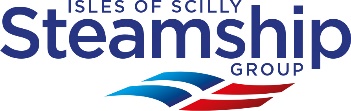 